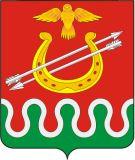 КРАСНОЯРСКИЙ КРАЙБОГОТОЛЬСКИЙ РАЙОННЫЙ СОВЕТ ДЕПУТАТОВг. БОГОТОЛРЕШЕНИЕ25.04.2019 										№ 28-198О ВНЕСЕНИИ ИЗМЕНЕНИЙ В РЕШЕНИЕ БОГОТОЛЬСКОГО РАЙОННОГО СОВЕТА ДЕПУТАТОВ ОТ 11.12.2015 № 3-26 «ОБ УТВЕРЖДЕНИИ СТРУКТУРЫ АДМИНИСТРАЦИИ БОГОТОЛЬСКОГО РАЙОНА КРАСНОЯРСКОГО КРАЯ»В соответствии со статьей 34 Федерального закона от 06.10.2003 № 131-ФЗ «Об общих принципах организации местного самоуправления в Российской Федерации», руководствуясь статьями 21, 25 Устава Боготольского района Красноярского края, Боготольский районный Совет депутатов РЕШИЛ:1. Внести в Приложение 1 к Решению Боготольского районного Совета депутатов от 11.12.2015 № 3-26 «Об утверждении структуры администрации Боготольского района Красноярского края» следующие изменения:1.1. подпункт 3.2. пункта 3 «Правовой отдел» исключить. 1.2. пункт 5 дополнить подпунктом 5.3. следующего содержания:«5.3. Ведущий специалист – юрист».2. Приложение 2 к Решению изложить в новой редакции согласно Приложению к настоящему Решению.3. Администрации Боготольского района провести организационно-штатные мероприятия в связи с внесенными изменениями в структуру администрации Боготольского района Красноярского края в соответствии с действующим законодательством.4. Контроль за исполнением Решения возложить на постоянную комиссию по законодательству, местному самоуправлению и социальным вопросам (Председатель – Петрова Н.Б.)5. Опубликовать настоящее Решение в периодическом печатном издании «Официальный вестник Боготольского района» и разместить на официальном сайте Боготольского района в сети Интернет www.bogotol-r.ru.6. Решение вступает в силу в день, следующий за днем его официального опубликования. Заместитель Председателя 		                ГлаваБоготольского районного Совета                    Боготольского районадепутатов					____________С.Н. Колесникова    			__________________А.В. БеловПриложение к Решению Боготольскогорайонного Совета депутатовот 25.04.2019 № 28-198СТРУКТУРНАЯ СХЕМААДМИНИСТРАЦИИ БОГОТОЛЬСКОГО РАЙОНА КРАСНОЯРСКОГО КРАЯ